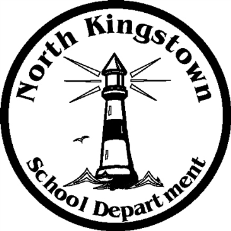 PAYROLL SCHEDULE SYE 16-17PAY DATE					PAY DATE	7/1/2016					1/13/20177/15/2016					1/27/20177/29/2016					2/10/20178/12/2016					2/24/20178/26/2016					3/10/20179/9/2016*					3/24/20179/23/2016					4/7/201710/7/2016					4/21/201710/21/2016					5/5/201711/4/2016					5/19/201711/18/2016					6/2/201712/2/2016					6/15/2017 or last day of school****12/16/2016					6/16/2017**12/30/2016					6/30/2017***	First pay for Teachers SYE 16-17** 	Only Admin, 10 & 12 month ESP (NO Teachers paid)****	Teachers only Balloon Pay x 6 paysREVISED ON 10/5/2016